Australian Native Stingless Bee WorkshopWhen:  	Saturday October 21 from 9.30am to 4pm Where:  	3 Bloodwood Close, Mooloolah Valley 4553What:  	Split a boxed hive, transfer a hive from log to box; learn bee care so they can care for you and your gardenTopics include:What’s all the fuss about Australian native stingless and solitary bees?Bees found in Queensland and latest information on their careSolitary bees: what are they and how to attract them to your gardenHow to quickly identify a bee or insectPollination, predators: the good, bad and ugly Hands on:  How, when and why split a boxed hiveTransfer a hive from log to boxHow to find bees in the bushBox designs and bee rescue Honey tasting and story timeCost $55 includes morning tea. Please bring a plate to share for lunchWorkshop facilitator: Matthew Middleton Bookings essential: phone 0499 886 899 
(or email) middleton.beeman@gmail.comAbout the facilitator Matthew Middleton became fascinated with Australian native stingless bees when he was working in Kimberley communities as a remote area nurse in the 1980s with his family.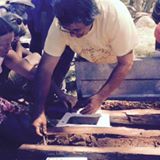 Since then he has gained hands-on experience in finding them, recognising when they need rescuing, caring for them, splitting hives, transferring hives into boxes and improving box design, teaching one-on-one, giving school presentations and facilitating workshops.He keeps five types of stingless bees around Australia.Matthew went full-time into his bee business Beezotted in 2015 and has not stopped. Since then Matthew has facilitated scores of stingless bee workshops around Australia: in schools, preschools, for local councils, adult education groups, Landcare and gardening groups.    Matthew looks forward to sharing his passion and knowledge with his own community.